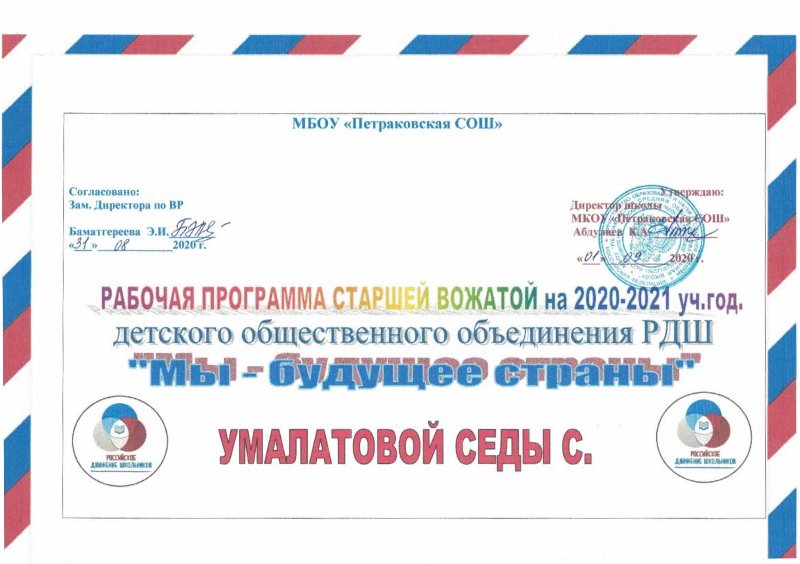 Цели и задачи деятельности первичного отделения РДШЦель:совершенствование государственной политики в области воспитания подрастающего поколения и содействие формированию личности на основе присущей российскому обществу системы ценностей.Задачи:1.Предоставить каждому ребенку условия для творческой самореализации, личностного самоопределения, развития индивидуальности, а также развития навыков работы в команде, формирования гражданина обновленного социума.2.Формировать единое воспитательное пространство, обеспечивающее реализацию взаимодействия ученического самоуправления, детского общественного объединения, творческих объединений, кружков дополнительного образования и внеурочной деятельности в рамках ФГОС, партнеров РДШ для проектной деятельности участников первичного отделения РДШ.3.Использовать Дни единых действий РДШ как технологии, позволяющие организовать поддержку и реализацию 4 ведущих  направлений деятельности РДШ с целью развития проектной деятельности.4. Развивать систему методического сопровождения деятельности первичного отделения РДШ, отрабатывать механизмы взаимодействия с другими образовательными организациями.Первичное отделение РДШ - это объединяющий формат, в который включены все существующие и создаваемые объединения обучающихся (кружки, волонтерский отряд и пр.), с целью расширения их права на участие в принятии решений, затрагивающие их интересы.  Проектирование содержания воспитательного процесса в первичном отделении РДШ осуществляется на основе требований федеральных государственных образовательных стандартов общего образования (ФГОС ОО) и плана воспитательной работы  МКОУ «Петраковская СОШ»Направления деятельности РДШ:личностное развитиегражданская активностьвоенно-патриотическоеинформационно-медийноеэкологическая активность         Направление «Личностное развитие»Популяризация ЗОЖформирование у детей позитивного отношения к здоровому образу жизни;присвоение созидающей здоровье философии;формирование активной жизненной позиции по отношению к здоровью, проявляющейся в поведении и деятельности и осознанном противостоянии разрушающим здоровье факторам.Творческое развитие»стимулирование творческой активности школьников; предоставление возможности школьникам проявить себя, реализовать свой потенциал и получить признание;координация воспитательных усилий на разных этапах творческого процесса;контроль реализации творческого развития школьников.Популяризация профессий- стимулирование и мотивация школьников к личностному развитию, расширению кругозора в многообразии профессий;- формирование у школьников представлений о сферах трудовой деятельности, о карьере и основных закономерностях профессионального развития;- формирование у школьников универсальных компетенций, способствующих эффективности в профессиональной деятельности;- способности к коммуникации (в устной и письменной формах) для решения задач взаимодействия;- способности работать в коллективе, учитывать и терпимо относиться к этническим, социальным и культурным различиям;- способности к самоорганизации и самообразованию.Направление «Гражданская активность»- сохранять и развивать исторически сложившиеся дружеские отношения народов России, сплачивать в едином федеративном государстве, содействовать развитию национальных культур и языков Российской Федерации;- способствовать формированию активной жизненной позиции школьников;- формировать у школьников осознанное ценностное отношение к истории своей страны, города, района, народа;- развивать у детей чувство патриотизма, национальной гордости за свою страну;- стимулировать социальную деятельность школьников, направленную на оказание посильной помощи нуждающимся категориям населения;- организовывать акции социальной направленности;- создавать условия для развития детской инициативы;- оказывать помощь учреждениям культуры в организации и проведении мероприятий;- оказывать помощь и содействие в проведении мероприятий экологической направленности;- активизировать стремление школьников к организации деятельности в рамках работы поисковых отрядов.Направление «Военно-патриотическое»совместно с ответственными педагогами сформировать школьную систему нормативно-правового обеспечения деятельности в области военно-патриотического воспитания;организовать профильные события, направленные на повышение интереса у детей к службе в силовых подразделениях, в том числе военных сборов, военно-спортивных игр, соревнований, акций;организовать проведение образовательных программ – интерактивных игр, семинаров, мастер-классов, открытых лекториев, встреч с интересными людьми, Героями нашего государства и ветеранами;обеспечить координацию военно-патриотической деятельности школы с общественными объединениями и государственными организациями в рамках социального партнерства.Направление «Информационно-медийное»- разработать и реализовать модели многофункциональной системы информационно-медийного взаимодействия участников РДШ;- создать информационно-медийный центр (ИМЦ) для реализации системы информационно-медийного взаимодействия участников РДШ;- апробировать индикаторы и критерии оценки деятельности информационно-медийного направления РДШ;- создать систему взаимодействия с информационно-медийными партнерами. Деятельность первичного отделения РДШ предполагает взаимодействие с тремя целевыми группами:обучающимися;педагогическим сообществом (старшая вожатая, классные руководители, заместитель директора по воспитательной работе, , педагог-психолог, педагоги - руководители кружков и секций, библиотекарь, администрация образовательной организации);родителями обучающихся.Планируемые  результаты деятельность первичного отделения РДШвоспитание гражданственности, патриотизма, социальной ответственности и компетентности;самоорганизация на уровне здорового образа жизни;личностный рост участников;творческого отношения к образованию, труду, жизни, подготовка к сознательному выбору профессии;формирование ценностного отношения к здоровью и здоровому образу жизни;развитие мотивации личности к познанию и творчеству.КАЛЕНДАРЬ дней единых действийРОССИЙСКОГО ДВИЖЕНИЯ ШКОЛЬНИКОВОрганизационная работаРабота с детским активомПояснительная записка.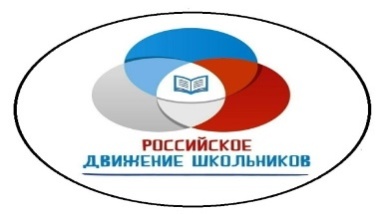 Рабочая программа по ПДО «РДШ» разработана на основе Устава Общероссийской общественно-государственной детско-юношеской организации «Российское движение школьников» (далее – Организация), добровольным, самоуправляемым общественно-государственным объединением, осуществляющим свою деятельность в соответствии с законодательством Российской Федерации. Организация строит свою работу на основе принципов самоуправления, добровольности участия в ней, равноправия, законности и гласности.  Организация создана в соответствии с Указом Президента Российской Федерации от 29 октября 2015 г. № 536  «О создании Общероссийской, общественно-государственной,  детско-юношеской организации «Российское движение школьников». (Собрание законодательства Российской Федерации, 2015, № 44, ст. 6108) и осуществляет свою деятельность на территории Российской Федерации в соответствии с Конституцией Российской Федерации и  законодательством Российской Федерации и настоящим Уставом.Программа направлена на  развитие личности в разных направлениях: гражданская активность, личностное развитие, военно-патриотическое, информационно-медийное. ДатаНазвание событияНаправление деятельности РДШ1 сентябряДень знанийЛичностное развитие3 сентябряДень солидарности в борьбе с терроризмомГражданская активность30 сентябряВыборы в органы ученического самоуправления общеобразовательных организацийГражданская активностьПервые выходные  октября День пожилых людейГражданская активность5 октябряДень учителяЛичностное развитие 4 ноября День Народного единстваГражданская активность20 ноябряВсемирный день РебенкаГражданская активность25 ноябряДень МатериЛичностное развитие9 декабряДень Героев Отечества Военно-патриотическое 12 декабряДень Конституции РоссииГражданская активность23 февраляДень Защитника ОтечестваВоенно-патриотическоеПервое воскресенье  мартаМеждународный день детского телевидения и радиовещанияИнформационно-медийное8 мартаМеждународный женский деньЛичностное развитие27 мартаВсемирный День театраЛичностное развитие3-яя неделя мартаЕдиный день профориентации Личностное развитие 7 апреляВсемирный День здоровьяЛичностное развитие 12 апреляДень космонавтикиГражданская активность1 маяПраздник весны и трудаГражданская активность9 маяДень ПобедыВоенно-патриотическое1 июняДень защиты детейЛичностное развитие23 июняМеждународный Олимпийский деньЛичностное развитие27 июняДень молодежиГражданская активность2 июляДень спортивного журналистаИнформационно-медийное8 июляДень семьи, любви и верностиГражданская активность13 августа (2-ая суббота августа)День физкультурникаЛичностное развитие22 августаДень Государственного флага Российской ФедерацииГражданская активность№п/пСодержаниеСрокиДля  когоОтветственные1.Анализ и планирование работы Сентябрь Актив первичной организацииЗам. директора по ВРСтаршая вожатая2.Сбор актива обучающихсяОдин раз в месяцЧлены отрядов: ЗОЖ,  ЮИД, ВОЛОНТЁРЫЗам. директора по ВРСтаршая вожатая3.Знакомство с деятельностью Общероссийской общественно-государственной детско-юношеской организацией «Российское движение школьников» СентябрьАктив первичной организацииЗам. директора по ВРСтаршая вожатая4.Распределение обязанностей в первичном отделении РДШСентябрьАктив первичной организацииЗам. директора по ВРСтаршая вожатая5.Оформление стендов на различные тематикиВ течение учебного годаАктив первичной организацииЗам. директора по ВРСтаршая вожатая6.Формирование проектных групп по направлениям деятельности РДШСентябрьАктив первичной организацииЗам. директора по ВРСтаршая вожатая7.Собрание совета актива первичного отделения РДШ. Утверждение планов работы.СентябрьАктив первичной организацииЗам. директора по ВРСтаршая вожатая8.Участие в региональных и федеральных мероприятиях днях единых действий РДШВ течение учебного годаУчащиеся школыЗам. директора по ВРСтаршая вожатая9.Посещение семинаров и совещанийВ течение учебного годаАктив первичной организацииЗам. директора по ВРСтаршая вожатая10.Занятия с активом первичной организации РДШ В течение учебного годаАктив первичной организацииЗам. директора по ВРСтаршая вожатая№п/пСодержаниеСроки1Выборы активов школы (5-11 классы)Сентябрь2Выборы активов школы  (1-4 классы)Сентябрь3Обсуждение и принятие плана работы на год детского актива среди  обучающихся 1-4, 5-11 классовСентябрь4Принятие плана работы детского актива на месяцПоследняя неделя каждого месяца5Проведение сборов детского актива по различным вопросамЕженедельно6Составление сценариев, обсуждение и репетицииВ течение учебного года7Обновление стендов , участникам РДШ детской организации В течение учебного года8Проведение индивидуальной работы с активом ( беседы, помощь в составлении планов, анализ их выполнения, помощь в организации и проведении мероприятий)В течение учебного года9Организация  помощи в проведении внеклассных мероприятий в начальных классахВ течение учебного года10Проведение интеллектуальных и познавательных игр с активом В течение учебного года11Обучение лидеров детского актива(семинары по отдельным вопросам работы актива, практические занятия)В течение учебного года12Участие в районных и республиканских конкурсах и мероприятиях (по плану РДШ)В течение учебного года13Трудовые десанты с целью:уборки пришкольной и прикрепленной к школе территории, памятников, территории селаВ течение учебного года14Оказание помощи в ремонте книг в начальных классахАвгуст-сентябрьМарт-апрельДекабрьапрель- май15Организация рейдов по проверке внешнего вида (наличие школьной формы), санитарного состояния в классахСистематически16Подведение итогов работы детского активаСистематически